Publicado en Extremadura el 26/06/2018 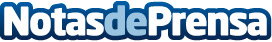 68 insolventes se acogen a la Ley de la Segunda Oportunidad en Extremadura El 77,9% de estos casos los ha tramitado Repara tu Deuda, obteniendo el 100% de casos de éxito en todos los casos de cancelación de deudasDatos de contacto:David Guerrero655956735Nota de prensa publicada en: https://www.notasdeprensa.es/68-insolventes-se-acogen-a-la-ley-de-la Categorias: Extremadura http://www.notasdeprensa.es